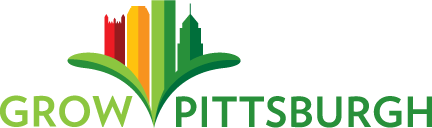 Braddock Farms Apprentice Application____________________________________________________________________________________________________________________________________________________________________________________________________________________________________________________________________________________________________________________________________________________________________________________________________________________________________________________________________________________________________________________________________________________________________________________________________________________________________________________________________________________________________________________________________________________________________________________________________________________________________________________________________________________________________________________________________________________________________________________________________________________________________________________________________________________________________________________________________________________________________________________________________________________________________________________________________________________________________________________________________________________________________________________________________________________________________________________________________________________________________________________________________________________________________________________________________________________________________________________________________________________________________________________________________________________________________________________________________________________________________________________________________________________________________________________________________________________________________________________________________________________Skills the Apprentice Can Expect to LearnPlanning Seed selection and estimation of quantity neededCrop rotationSoil test interpretationSoil Building Creating and using compostAdding amendmentsMulchingCover croppingPlantingBed preparationDirect-seeding techniquesTransplanting techniquesSeeding for TransplantsPropagation from cuttings Understanding and following seeding schedulesSuccession plantingCrop MaintenanceWeed ID and weeding tacticsCultivationWatering and irrigationTrellisingFertilizingPruning and dividing perennial cropsCrop management based on growing conditionsCorrect tool and equipment usage and maintenanceSeason extension practicesPests, Beneficials, & DiseaseCommon vegetable pest and beneficial insect IDCommon vegetable disease IDControl of pests and disease through organic management techniquesHarvesting and ProcessingHow and when to harvestGP produce specifications, including processing and packaging guidelinesMarketingunderstand general marketing techniques used to distribute farm produce through: 	Farm Stand: direct to customerCSA: direct to customerPenn’s Corner Farm Alliance: restaurant and individual customer sales through a farm cooperativeDirect to restaurantDirect interaction with customers and restaurantsRecord-Keeping and EvaluationDay to day, on-farm record keeping Seed inventoryEnd of season variety evaluationGeneralUnderstanding of main tenets of organic farmingComprehension of key vocabulary terms Awareness of current organic growing philosophiesGeneral Apprenticeship DescriptionGeneral Apprenticeship DescriptionGeneral Apprenticeship DescriptionGeneral Apprenticeship DescriptionGeneral Apprenticeship DescriptionGeneral Apprenticeship DescriptionGeneral Apprenticeship DescriptionGrow Pittsburgh is a non-profit organization with a mission to teach people how to grow food and promote the benefits that gardens bring to our neighborhoods.  At Braddock Farms, we grow vegetables and fruits naturally without synthetic pesticides or fertilizers. The produce is sold to the community of Braddock through a seasonal farm stand and a small Community Supported Agriculture program, as well as to restaurants in the Pittsburgh area.The apprentice will learn varied aspects of small-scale, sustainable, urban produce production, and will help plan for and execute the weekly sale of produce through various outlets. Additional tasks will include assisting with tours and volunteer groupsGrow Pittsburgh is a non-profit organization with a mission to teach people how to grow food and promote the benefits that gardens bring to our neighborhoods.  At Braddock Farms, we grow vegetables and fruits naturally without synthetic pesticides or fertilizers. The produce is sold to the community of Braddock through a seasonal farm stand and a small Community Supported Agriculture program, as well as to restaurants in the Pittsburgh area.The apprentice will learn varied aspects of small-scale, sustainable, urban produce production, and will help plan for and execute the weekly sale of produce through various outlets. Additional tasks will include assisting with tours and volunteer groupsGrow Pittsburgh is a non-profit organization with a mission to teach people how to grow food and promote the benefits that gardens bring to our neighborhoods.  At Braddock Farms, we grow vegetables and fruits naturally without synthetic pesticides or fertilizers. The produce is sold to the community of Braddock through a seasonal farm stand and a small Community Supported Agriculture program, as well as to restaurants in the Pittsburgh area.The apprentice will learn varied aspects of small-scale, sustainable, urban produce production, and will help plan for and execute the weekly sale of produce through various outlets. Additional tasks will include assisting with tours and volunteer groupsGrow Pittsburgh is a non-profit organization with a mission to teach people how to grow food and promote the benefits that gardens bring to our neighborhoods.  At Braddock Farms, we grow vegetables and fruits naturally without synthetic pesticides or fertilizers. The produce is sold to the community of Braddock through a seasonal farm stand and a small Community Supported Agriculture program, as well as to restaurants in the Pittsburgh area.The apprentice will learn varied aspects of small-scale, sustainable, urban produce production, and will help plan for and execute the weekly sale of produce through various outlets. Additional tasks will include assisting with tours and volunteer groupsGrow Pittsburgh is a non-profit organization with a mission to teach people how to grow food and promote the benefits that gardens bring to our neighborhoods.  At Braddock Farms, we grow vegetables and fruits naturally without synthetic pesticides or fertilizers. The produce is sold to the community of Braddock through a seasonal farm stand and a small Community Supported Agriculture program, as well as to restaurants in the Pittsburgh area.The apprentice will learn varied aspects of small-scale, sustainable, urban produce production, and will help plan for and execute the weekly sale of produce through various outlets. Additional tasks will include assisting with tours and volunteer groupsGrow Pittsburgh is a non-profit organization with a mission to teach people how to grow food and promote the benefits that gardens bring to our neighborhoods.  At Braddock Farms, we grow vegetables and fruits naturally without synthetic pesticides or fertilizers. The produce is sold to the community of Braddock through a seasonal farm stand and a small Community Supported Agriculture program, as well as to restaurants in the Pittsburgh area.The apprentice will learn varied aspects of small-scale, sustainable, urban produce production, and will help plan for and execute the weekly sale of produce through various outlets. Additional tasks will include assisting with tours and volunteer groupsGrow Pittsburgh is a non-profit organization with a mission to teach people how to grow food and promote the benefits that gardens bring to our neighborhoods.  At Braddock Farms, we grow vegetables and fruits naturally without synthetic pesticides or fertilizers. The produce is sold to the community of Braddock through a seasonal farm stand and a small Community Supported Agriculture program, as well as to restaurants in the Pittsburgh area.The apprentice will learn varied aspects of small-scale, sustainable, urban produce production, and will help plan for and execute the weekly sale of produce through various outlets. Additional tasks will include assisting with tours and volunteer groupsQualificationsQualificationsQualificationsQualificationsQualificationsQualificationsQualificationsExperience growing produce for sale is not required.  Applicants should have:Strong interest in Grow Pittsburgh’s mission.Positive, outgoing, self-motivated and hard working.Excellent planning and organization skillsQuick learnerWillingness to work in the greenhouse, outdoors in the garden, and indoors in an office settingDesire to interact and work with people on a daily basisExperience growing produce for sale is not required.  Applicants should have:Strong interest in Grow Pittsburgh’s mission.Positive, outgoing, self-motivated and hard working.Excellent planning and organization skillsQuick learnerWillingness to work in the greenhouse, outdoors in the garden, and indoors in an office settingDesire to interact and work with people on a daily basisExperience growing produce for sale is not required.  Applicants should have:Strong interest in Grow Pittsburgh’s mission.Positive, outgoing, self-motivated and hard working.Excellent planning and organization skillsQuick learnerWillingness to work in the greenhouse, outdoors in the garden, and indoors in an office settingDesire to interact and work with people on a daily basisExperience growing produce for sale is not required.  Applicants should have:Strong interest in Grow Pittsburgh’s mission.Positive, outgoing, self-motivated and hard working.Excellent planning and organization skillsQuick learnerWillingness to work in the greenhouse, outdoors in the garden, and indoors in an office settingDesire to interact and work with people on a daily basisExperience growing produce for sale is not required.  Applicants should have:Strong interest in Grow Pittsburgh’s mission.Positive, outgoing, self-motivated and hard working.Excellent planning and organization skillsQuick learnerWillingness to work in the greenhouse, outdoors in the garden, and indoors in an office settingDesire to interact and work with people on a daily basisExperience growing produce for sale is not required.  Applicants should have:Strong interest in Grow Pittsburgh’s mission.Positive, outgoing, self-motivated and hard working.Excellent planning and organization skillsQuick learnerWillingness to work in the greenhouse, outdoors in the garden, and indoors in an office settingDesire to interact and work with people on a daily basisExperience growing produce for sale is not required.  Applicants should have:Strong interest in Grow Pittsburgh’s mission.Positive, outgoing, self-motivated and hard working.Excellent planning and organization skillsQuick learnerWillingness to work in the greenhouse, outdoors in the garden, and indoors in an office settingDesire to interact and work with people on a daily basisApprenticeship DetailsApprenticeship DetailsApprenticeship DetailsApprenticeship DetailsApprenticeship DetailsApprenticeship DetailsApprenticeship DetailsHours ScheduleHours ScheduleThis apprenticeship averages 34 hours/week March & April:Monday 9-4Tuesday 9-4Wednesday 9-4Thursday 9-4Friday 9-3May - September:Sunday 7-2Monday 7-2Tuesday 7-2Wednesday 7-2Thursday 7-1alternating with:Tuesday 7-2Wednesday 7-2Thursday 7-2Friday 7-2Saturday 9-3October:Sunday 8-3Monday 8-3Tuesday 8-3Wednesday 8-3Thursday 8-2Saturday 9-3alternating with:Tuesday 8-3Wednesday 8-3Thursday 8-3Friday 8-3This apprenticeship averages 34 hours/week March & April:Monday 9-4Tuesday 9-4Wednesday 9-4Thursday 9-4Friday 9-3May - September:Sunday 7-2Monday 7-2Tuesday 7-2Wednesday 7-2Thursday 7-1alternating with:Tuesday 7-2Wednesday 7-2Thursday 7-2Friday 7-2Saturday 9-3October:Sunday 8-3Monday 8-3Tuesday 8-3Wednesday 8-3Thursday 8-2Saturday 9-3alternating with:Tuesday 8-3Wednesday 8-3Thursday 8-3Friday 8-3This apprenticeship averages 34 hours/week March & April:Monday 9-4Tuesday 9-4Wednesday 9-4Thursday 9-4Friday 9-3May - September:Sunday 7-2Monday 7-2Tuesday 7-2Wednesday 7-2Thursday 7-1alternating with:Tuesday 7-2Wednesday 7-2Thursday 7-2Friday 7-2Saturday 9-3October:Sunday 8-3Monday 8-3Tuesday 8-3Wednesday 8-3Thursday 8-2Saturday 9-3alternating with:Tuesday 8-3Wednesday 8-3Thursday 8-3Friday 8-3This apprenticeship averages 34 hours/week March & April:Monday 9-4Tuesday 9-4Wednesday 9-4Thursday 9-4Friday 9-3May - September:Sunday 7-2Monday 7-2Tuesday 7-2Wednesday 7-2Thursday 7-1alternating with:Tuesday 7-2Wednesday 7-2Thursday 7-2Friday 7-2Saturday 9-3October:Sunday 8-3Monday 8-3Tuesday 8-3Wednesday 8-3Thursday 8-2Saturday 9-3alternating with:Tuesday 8-3Wednesday 8-3Thursday 8-3Friday 8-3This apprenticeship averages 34 hours/week March & April:Monday 9-4Tuesday 9-4Wednesday 9-4Thursday 9-4Friday 9-3May - September:Sunday 7-2Monday 7-2Tuesday 7-2Wednesday 7-2Thursday 7-1alternating with:Tuesday 7-2Wednesday 7-2Thursday 7-2Friday 7-2Saturday 9-3October:Sunday 8-3Monday 8-3Tuesday 8-3Wednesday 8-3Thursday 8-2Saturday 9-3alternating with:Tuesday 8-3Wednesday 8-3Thursday 8-3Friday 8-3DurationDurationMarch 9 , 2015- October 30, 2015March 9 , 2015- October 30, 2015March 9 , 2015- October 30, 2015March 9 , 2015- October 30, 2015March 9 , 2015- October 30, 2015LocationLocationThe apprentice will be based at Braddock Farms in Braddock and the greenhouse in Point BreezeThe apprentice will be based at Braddock Farms in Braddock and the greenhouse in Point BreezeThe apprentice will be based at Braddock Farms in Braddock and the greenhouse in Point BreezeThe apprentice will be based at Braddock Farms in Braddock and the greenhouse in Point BreezeThe apprentice will be based at Braddock Farms in Braddock and the greenhouse in Point BreezeCompensationCompensation$10/hour$10/hour$10/hour$10/hour$10/hourApplicant InformationApplicant InformationApplicant InformationApplicant InformationApplicant InformationApplicant InformationApplicant InformationName:Name:Name:Name:Name:Name:Name:Address:Address:Address:Address:Address:Address:Address:Phone Number:Phone Number:Phone Number:Phone Number:Phone Number:Phone Number:Phone Number:Email Address:Email Address:Email Address:Email Address:Email Address:Email Address:Email Address:Work ExperienceWork ExperienceWork ExperienceWork ExperienceWork ExperienceWork ExperienceWork ExperiencePlease list your employment history.  This may include volunteer work experience.Please list your employment history.  This may include volunteer work experience.Please list your employment history.  This may include volunteer work experience.Please list your employment history.  This may include volunteer work experience.Please list your employment history.  This may include volunteer work experience.Please list your employment history.  This may include volunteer work experience.Please list your employment history.  This may include volunteer work experience.PositionEmployerEmployerEmployerDates of EmploymentDates of EmploymentDescription of ResponsibilitiesQuestionsQuestionsQuestionsQuestionsQuestionsQuestionsQuestionsPlease respond to these questions in the space provided.  If you need more space, feel free to use the lines on the back page of the application.Please respond to these questions in the space provided.  If you need more space, feel free to use the lines on the back page of the application.Please respond to these questions in the space provided.  If you need more space, feel free to use the lines on the back page of the application.Please respond to these questions in the space provided.  If you need more space, feel free to use the lines on the back page of the application.Please respond to these questions in the space provided.  If you need more space, feel free to use the lines on the back page of the application.Please respond to these questions in the space provided.  If you need more space, feel free to use the lines on the back page of the application.Please respond to these questions in the space provided.  If you need more space, feel free to use the lines on the back page of the application.What are your hobbies and personal interests?What are your hobbies and personal interests?What are your hobbies and personal interests?Why are you interested in this position? Why are you interested in this position? Why are you interested in this position? What specific characteristics, personality traits or skills make you a strong candidate for the apprenticeship?What specific characteristics, personality traits or skills make you a strong candidate for the apprenticeship?What specific characteristics, personality traits or skills make you a strong candidate for the apprenticeship?What do you hope to do in the future and how might this apprenticeship help you reach your future goals?What do you hope to do in the future and how might this apprenticeship help you reach your future goals?What do you hope to do in the future and how might this apprenticeship help you reach your future goals?ReferencesReferencesReferencesReferencesReferencesReferencesReferencesPlease list the contact information for two different people that can be contacted to provide either character or employment references (at least one employment reference).  If you do not have an appropriate employment reference please include an education reference (i.e. past teacher). Note: References will not be contacted until after an in-person interview has taken place.Please list the contact information for two different people that can be contacted to provide either character or employment references (at least one employment reference).  If you do not have an appropriate employment reference please include an education reference (i.e. past teacher). Note: References will not be contacted until after an in-person interview has taken place.Please list the contact information for two different people that can be contacted to provide either character or employment references (at least one employment reference).  If you do not have an appropriate employment reference please include an education reference (i.e. past teacher). Note: References will not be contacted until after an in-person interview has taken place.Please list the contact information for two different people that can be contacted to provide either character or employment references (at least one employment reference).  If you do not have an appropriate employment reference please include an education reference (i.e. past teacher). Note: References will not be contacted until after an in-person interview has taken place.Please list the contact information for two different people that can be contacted to provide either character or employment references (at least one employment reference).  If you do not have an appropriate employment reference please include an education reference (i.e. past teacher). Note: References will not be contacted until after an in-person interview has taken place.Please list the contact information for two different people that can be contacted to provide either character or employment references (at least one employment reference).  If you do not have an appropriate employment reference please include an education reference (i.e. past teacher). Note: References will not be contacted until after an in-person interview has taken place.Please list the contact information for two different people that can be contacted to provide either character or employment references (at least one employment reference).  If you do not have an appropriate employment reference please include an education reference (i.e. past teacher). Note: References will not be contacted until after an in-person interview has taken place.Reference 1 :personal/character reference Employment referenceEducation referenceReference 1 :personal/character reference Employment referenceEducation referenceReference 1 :personal/character reference Employment referenceEducation referenceReference 1 :personal/character reference Employment referenceEducation referenceReference 1 :personal/character reference Employment referenceEducation referenceReference 1 :personal/character reference Employment referenceEducation referenceReference 1 :personal/character reference Employment referenceEducation referenceReference NameReference NameReference NameReference NameReference NameRelationship to Applicant (former employer, teacher,etc…)Relationship to Applicant (former employer, teacher,etc…)Relationship to Applicant (former employer, teacher,etc…)Relationship to Applicant (former employer, teacher,etc…)Relationship to Applicant (former employer, teacher,etc…)Reference Phone numberReference Phone numberReference Phone numberReference Phone numberReference Phone numberReference email address (optional)Reference email address (optional)Reference email address (optional)Reference email address (optional)Reference email address (optional)Reference 2 :personal/character reference Employment referenceEducation referenceReference 2 :personal/character reference Employment referenceEducation referenceReference 2 :personal/character reference Employment referenceEducation referenceReference 2 :personal/character reference Employment referenceEducation referenceReference 2 :personal/character reference Employment referenceEducation referenceReference 2 :personal/character reference Employment referenceEducation referenceReference 2 :personal/character reference Employment referenceEducation referenceReference NameReference NameReference NameReference NameReference NameRelationship to Applicant (former employer, teacher,etc…)Relationship to Applicant (former employer, teacher,etc…)Relationship to Applicant (former employer, teacher,etc…)Relationship to Applicant (former employer, teacher,etc…)Relationship to Applicant (former employer, teacher,etc…)Reference Phone numberReference Phone numberReference Phone numberReference Phone numberReference Phone numberReference email address (optional)Reference email address (optional)Reference email address (optional)Reference email address (optional)Reference email address (optional)To ApplyTo ApplyTo ApplyTo ApplyTo ApplyTo ApplyTo ApplyDeadline: All applications must be received by January 12, 2015.Option 1:  Email a completed application to Marshall Hart at: marshall@growpittsburgh.orgPlease note in your email subject line: “Braddock Farms Apprentice Application”Option 2: Mail or deliver a completed application to Marshall Hart at:Marshall HartGrow Pittsburgh6587 Hamilton Ave. #2WPittsburgh, PA 15206Deadline: All applications must be received by January 12, 2015.Option 1:  Email a completed application to Marshall Hart at: marshall@growpittsburgh.orgPlease note in your email subject line: “Braddock Farms Apprentice Application”Option 2: Mail or deliver a completed application to Marshall Hart at:Marshall HartGrow Pittsburgh6587 Hamilton Ave. #2WPittsburgh, PA 15206Deadline: All applications must be received by January 12, 2015.Option 1:  Email a completed application to Marshall Hart at: marshall@growpittsburgh.orgPlease note in your email subject line: “Braddock Farms Apprentice Application”Option 2: Mail or deliver a completed application to Marshall Hart at:Marshall HartGrow Pittsburgh6587 Hamilton Ave. #2WPittsburgh, PA 15206Deadline: All applications must be received by January 12, 2015.Option 1:  Email a completed application to Marshall Hart at: marshall@growpittsburgh.orgPlease note in your email subject line: “Braddock Farms Apprentice Application”Option 2: Mail or deliver a completed application to Marshall Hart at:Marshall HartGrow Pittsburgh6587 Hamilton Ave. #2WPittsburgh, PA 15206Deadline: All applications must be received by January 12, 2015.Option 1:  Email a completed application to Marshall Hart at: marshall@growpittsburgh.orgPlease note in your email subject line: “Braddock Farms Apprentice Application”Option 2: Mail or deliver a completed application to Marshall Hart at:Marshall HartGrow Pittsburgh6587 Hamilton Ave. #2WPittsburgh, PA 15206Deadline: All applications must be received by January 12, 2015.Option 1:  Email a completed application to Marshall Hart at: marshall@growpittsburgh.orgPlease note in your email subject line: “Braddock Farms Apprentice Application”Option 2: Mail or deliver a completed application to Marshall Hart at:Marshall HartGrow Pittsburgh6587 Hamilton Ave. #2WPittsburgh, PA 15206Deadline: All applications must be received by January 12, 2015.Option 1:  Email a completed application to Marshall Hart at: marshall@growpittsburgh.orgPlease note in your email subject line: “Braddock Farms Apprentice Application”Option 2: Mail or deliver a completed application to Marshall Hart at:Marshall HartGrow Pittsburgh6587 Hamilton Ave. #2WPittsburgh, PA 15206